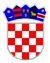 	REPUBLIKA HRVATSKAVUKOVARSKO-SRIJEMSKA ŽUPANIJAOPĆINA NEGOSLAVCIOpćinsko vijećeKLASA: 400-08/21-01/01URBROJ: 2196-19-02-22-27Negoslavci, 27.12.2022. godine	Na temelju članka 289. Zakon o socijalnoj skrbi ("Narodne novine" broj 18/22, 46/22 i 119/22) i članka 19., stavka 1., točke 2. Statuta Općine Negoslavci („Službeni glasnik Općine Negoslavci“ broj 1/21), Općinsko vijeće Općine Negoslavci na svojoj redovnoj sjednici održanoj dana 27.12.2022. godine donosiIzmjene i dopune Programa javnih potreba u socijalnoj skrbi Općine Negoslavci za 2022. godinuI	Mijenja se točka II Programa javnih potreba u socijalnoj skrbi Općine Negoslavci za 2022. godinu (“Službeni glasnik Općine Negoslavci” broj 03/22 i 06/22) i glasi:	“Za ostvarenje Programa javnih potreba u socijalnoj skrbi Općine Negoslavci za 2022. godinu u proračunu Općine osigurana su sredstva u slijedećim iznosima (po fiksnom tečaju konverzije 1,00 EUR = 7,53450 KN):	Za nepredviđene intervencije u Programu, Općinski načelnik Općine može priznati prava iz socijalne skrbi i van stavki utvrđenih ovim Programom u slučaju kada se osobe trenutno nalaze u nepredviđenim okolnostima (bolest, smrt člana obitelji i dr.) ili kada žive u osobito teškim materijalnim i socijalnim prilikama.”II	Ostale odredbe Programa se ne mijenjaju, niti se dopunjavaju.III	Ove Izmjene i dopune Programa stupaju na snagu dan nakon dana objave u Službenom glasniku Općine Negoslavci. PREDSJEDNIK OPĆINSKOG VIJEĆAMiodrag MišanovićNAZIVPLANIRANA SREDSTVAPomoć obitelji i kućanstvima31.000,00 KN/4.114,41 EURJednokratne pomoći80.000,00 KN/10.617,82 EURJednokratne pomoći umirovljenicima70.000,00 KN/9.290,60 EURPaketi za potrebite30.000,00 KN/3.981.68 EURSufinanciranje prijevoza građana86.500,00 KN/11.480,52 EURNaknade za troškove stanovanja0,00Dječji paketići30.000,00 KN/3.981,68 EURUKUPNO327.500,00KN/43.466,72EUR